Муниципальное казённое дошкольное образовательное учреждениеМКДОУ – детский сад № 1Отчет о проделанной работе за 2019- 2020 учебный год во второй младшей «а» группе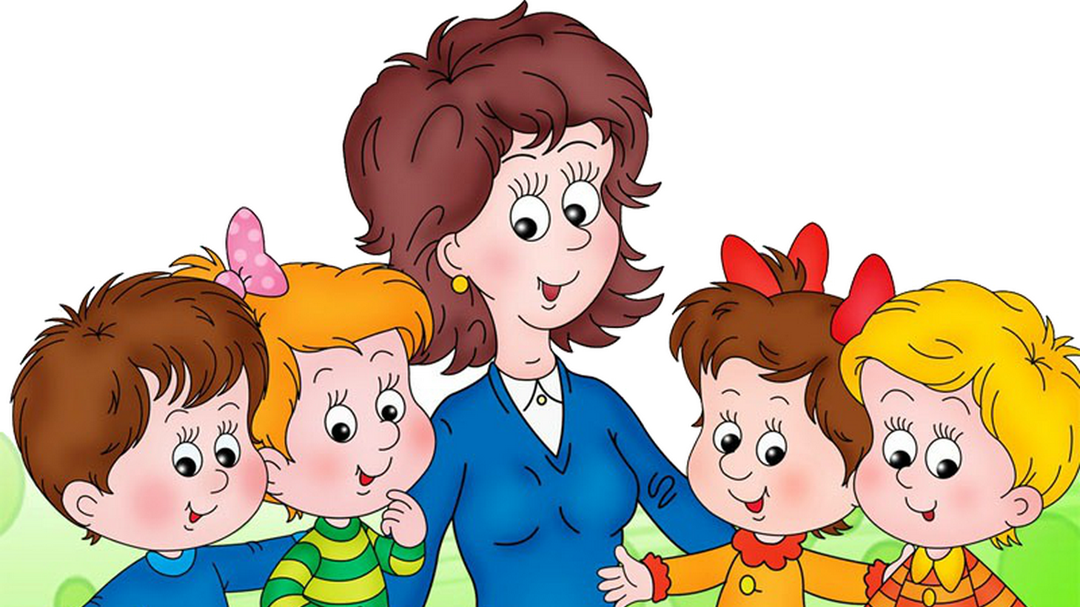 Воспитатель: Карнаухова Юлия Ивановна 2020В 2019-2020 учебном году нашу группу посещали 16 воспитанников, из них 5 мальчиков, 11 девочек.В 2019-2020 учебном году воспитательно-образовательная работа во II младшей группе проводилась соответственно возрасту детей разработанной на основании примерной основной образовательной программы.  В течение года строго соблюдался режим дня и все санитарно - гигиенические требования детей в ДОУ.  Работа кружковой деятельности по парциальной программе Колесникова Е.В. «Математические ступеньки».Приоритетной образовательной областью является: познавательное развитие, с интеграцией следующих областей: социально – коммуникативное развитие; речевое развитие; художественно – эстетическое; физическое развитие. Для осуществления качественной работы по данным направлениям в своей работе были использованы следующие средства воспитания:
- игра;
- трудовая деятельность;
- личный пример взрослого;
- объекты природы;
Формы работы:
- совместная деятельность;
- работа с родителями (законными представителями);
- самостоятельная деятельность детей.Задачи и работа с детьми по образовательным областям:Социально-коммуникативное развитие: Сформированы представления о том, какие взрослые могут быть опасны. Познакомились с правилами правильного поведения в обществе. Знакомили детей с взаимосвязями и взаимодействиями всех природных объектов. Об улучшении экологических условий, ухудшение экологической ситуации, бережное отношение к живой природе. Объясняли детям о контактах с животными. Ознакомление с правилами безопасного поведения в бытовых условиях. Ознакомление детей с навыками личной гигиены. Ознакомление детей с навыками личной гигиены. Знакомство с профессией врача, медицинской сестры. Ознакомление детей с правилами поведения со сверстниками и другими людьми, избежание конфликтных ситуаций в детском коллективе. Ознакомление детей с правилами безопасного поведения на дороге, улице в общественном транспорте.Познавательное развитие: Сформированы элементарные математические представления	количество и счет, величина, форма, ориентировка в пространстве, ориентировка во времени. Ведется кружковая деятельность по теме: «Занимательная математика» Цель кружковой работы: расширять кругозор математических представлений у детей дошкольного возраста.          Реализация рабочей программы способствует созданию формирования интереса к занятиям математики.Задачи программы1)развивать логическое мышление, внимание, память, творческие способности и мелкую моторику рук;2) формировать наблюдательность, усидчивость, конструктивные умения, самостоятельность; 3) обогащать и активизировать словарь детей.Ожидаемые результаты: - сформировать определённый запас математических знаний и умений.- научатся думать, рассуждать, выполнять умственные операции.Дети научились группировать предметы по цвету. размеру и форме. Различают большие и маленькие предметы, знают и используют детали строительного материала, владеют приемами сравнения предметов. Узнают и называют животных и их детёнышей, различают и называют овощи и фрукты. Имеют элементарное представление о природных сезонных явлениях. В группе имеется картотека игр на сенсорное развитие, изготовлены дидактические игры: «Парные картинки», «Собери картинку» и др. Приобретен дидактический материал из серии «Познаем окружающий мир» - «Времена года», «Домашние животные».Речевое развитие: Развиты все компоненты устной речи: имитативные упражнения,сценарии активизирующие общения, чтение, рассматривание иллюстраций (беседа.)артикуляционная гимнастика, дидактические игры, настольно-печатные игры, продуктивная деятельность, разучивание стихотворений, свободное общение на разные темы. Сформирован интерес и потребность в чтении: Чтение литературы, заучивание, рассказ. В течении года дети знакомились с русскими народными и авторскими сказками, обыгрывали их, беседовали о содержании произведений; разучивали небольшие стихотворения и заклички. Продолжается работа по пополнению фонотеки сказок, потешек и другого речевого материала.Художественно-эстетическое развитие: познакомились с музыкальными произведениями, их запоминание, накопление музыкальных впечатлений;Два раза в неделю проводились музыкальные занятия. Дети разучили много песен, научились петь хором; выполнять простые танцевальные движения, различать и называть музыкальные инструменты. В течении года дети успешно осваивали способы рисования и лепки. В группе созданы центр изобразительного творчества, музыкальный центр, театрализованный центр, оснащение которых способствовало художественно-эстетическому развитию ребят. Дети участвовали в музыкальных развлечениях, сезонных и тематических праздниках, предусмотренных программой группы. Физическое развитие: Каждый день с детьми проводились утренняя зарядка и бодрящая гимнастика после дневного сна, закаливание, дыхательные упражнения, подвижные игры, прогулки и индивидуальная работа. Образовательная деятельность «Физическая культура» проводилась три раза в неделю. Помимо этого дети привлекались к участию в спортивных развлечениях.С детьми систематически и проводилась организованно образовательная деятельность.Тематические занятия с детьми: по формированию навыков безопасного поведения на улицах и дорогах, по изучению правил дорожного движения; ежедневно проводились пальчиковые игры с детьми. Ежедневно проводились игры для рук и пальцев складывание рисунка из 2-4 частей, игры в пластилин, перекладывание гороха с одной ёмкости в другую, настольные игры, «Лото»; собирание пирамиды, игры с кубиками, игры с прищепками, счетными палочками. Подобрана картотека игр по разным направлениям.Участие детей в конкурсах помогает им раскрыть свои способности и умения, которым дети научились в различных областях образовательной деятельности. -Диплом за 1 место в олимпиаде для дошкольников «Малыши и цифры» -Диплом за 1 место во Всероссийском конкурсе «Новогодняя мастерская» - Диплом за 1 место во Всероссийском конкурсе «Весеннее вдохновение» -Диплом за 1 место во Всероссийском конкурсе «Цветик-семицветик» олимпиада «Дорожный знак» -Диплом за 1 место во Всероссийском конкурсе детских рисунков «Мир без аварий»- Диплом за 3 место во Всероссийском конкурсе детских рисунков «Голубь мира»- Диплом за 1 место во Всероссийском конкурсе «Люблю тебя, моя Россия…»Воспитатели группы ведут активную деятельность на педагогическом сайте: maam.ru.Имеются публикации: Всероссийский конкурс «Завуч» за 2 место во всероссийском фестивале «ФГОС в сфере дошкольного образования».Всероссийский конкурс «Доутесса» за 1 место в блиц – олимпиаде «Познавательное развитие в ДОУ в соответствии с ФГОС».Диплом за 3 место во всероссийском конкурсе «ВПО Доверие» в номинации «Педагогические проекты» Всероссийский конкурс «Мастерилкино» диплом за 1 место в номинации рисунков «На той войне, где были мы с тобой».Всероссийский конкурс «Время знаний» в лиц - олимпиаде «Теории и методики формирования элементарных математических представлений у дошкольников» 2 место.Всероссийский образовательный «Портал педагога» прошла всероссийское тестирование по теме «Развитие математических представлений у детей» участникВ течение года в группе были проведены следующие мероприятия с детьми:Осенний праздник «Золотая осень». Выставка подделок «Осенние фантазии»;Родительское собрание «Возрастные особенности детей. Цели и задачи на новый учебный год»Семейный конкурс «Зимняя сказка» выставка подделок и рисунков.Утренник «Новый год».Фотогазета «Самый лучший папа мой!»Праздник «Мамочка любимая моя!»Беседы: «Игрушки в жизни ребёнка», «Безопасность на дороге. Легко ли научить ребёнка правильно вести себя на дороге», «Правила поведения дошкольника. Культурно- гигиенические правила», «Как провести выходной день с ребёнком?» и т.д.Консультации: «Помогите детям запомнить правила пожарной безопасности», «Как развивать память у детей», «Как сделать зимнюю прогулку с ребёнком приятной и полезной?» и т.д. Папки –передвижки: «Пожарная безопасность», «Осторожно, незнакомец», «Зимние забавы и игры «, «Вместе против терроризма», «О правилах пожарной безопасности».Систематически соответственно планам «Профилактика пожарной безопасности» проводится работа с воспитанниками и родителями (законными представителями): анкетирование «Знаете ли вы правила пожарной безопасности?», памятки по правилам пожарной безопасности, консультации. Проводится работа по плану «Профилактика детского дорожно-транспортного травматизма» - периодически обновляются стенды по ПДД для родителей (законных представителей) в приёмных группах; обновление папок- передвижек «Правила дорожные детям знать положено», инструктажи по соблюдение правил дорожного движения,  изготовление дидактических игр, лепбуков, сюжетно-ролевые игры, чтение художественной литературы  С.Михалков « Моя улица», А.Северный «Светофор», просмотр мультфильмов.К началу учебного года нами была подготовлена развивающая среда, которая была разделена на центры: Информационный центр для родителей (законных представителей) , «Патриотический центр», «Центр безопасности», «Центр природы», «Музыкальный центр», «Центр художественной литературы», «Центр изобразительной деятельности», «Центр уединения».   Размещение оборудования организовано таким образом, что позволяет детям в соответствии со своими интересами и желаниями свободно заниматься в одно и то же время, не мешая друг другу, разными видами деятельности. Изготовление дидактических игр, пополнение предметно-пространственной среды сюжетными карточками и дидактическим материалом. Повышала педагогический уровень участвовала в конкурсах различных уровней, проходила курсы повышения квалификации, участие на педагогических чтениях, вебинарах.Таким образом, в нашей группе, мы создали благоприятную обстановку для детей в целях проявления двигательной, игровой и интеллектуальной активности и удовлетворение интереса к разнообразным видам деятельности. Все цели и задачи, поставленные на этот год, выполнили.В дальнейшем я планирую:1. Продолжать работу с детьми по всем образовательным областям.2. Особое внимание планирую уделить использованию многообразных традиционных и нетрадиционных методов работы. 3. Направить все усилия на создание благоприятного эмоционально-психологического климата в группе.4. Установить партнерские отношения между педагогами, детьми и родителями (законными представителями).5. Продолжать совершенствовать центры.6. Повысить уровень педагогического мастерства путём участия в семинарах и т.д.